   ROMÂNIA		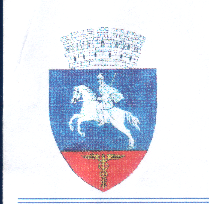 JUDEŢUL CĂLĂRAŞI			Cod 917007, comuna Alexandru Odobescu,  jud. Călăraşi,  România cod fiscal :3966281D I S P O Z I Ţ I Eprivind convocarea Consiliului Local în şedinţa   ordinara din data de 24.11.2022 , orele 10.00Primarul comunei Alexandru Odobescu, judeţul Călăraşi,Având în vedere:-prevederile  art. 133  aliniat 2 lit.a,   art.134, alin(1)lit.a alin (5), art.155 alin (1) lit c   din OUG nr.57/2019 privind Codul Administrativ.In temeiul art.196  alin (1) lit.b   din OUG nr.57/2019 privind Codul Administrativ.D I S P U N  :ART.1. Se convoacă Consiliul Local al comunei Alexandru Odobescu, Judetul Călăraşi  în  şedinta   extraordinara   din    data de  24.11.2022 , orele 10.00 in sala de sedinta a Consiliului local din cadrul Primariei Alexandru Odobescu , cu proiectul ordinii de zi prevăzut în   Anexa    la prezenta dispozitie, care face parte integrantă din aceasta. ART.2 (1) Materialele înscrise pe proiectul ordinei de zi  pot fi consultate la sediul Primăriei Comunei Alexandru Odobescu – la secretarul comunei, fiind transmise în condiţiile legii pe baza unui convocator, în scris, consilierilor locali prin grija secretarului (2)Proiectele de hotarare înscrise pe ordinea de zi , însoţite de documentele prevăzute de lege,se trimit spre avizare Comisiilor de  de specialitate din cadrul Consiliului local al comunei Alexandru Odobescu.                                                                                                                                                                                      (3)membrii Consiliului Local al Comunei Alexandru Odobescu pot formula si depune amendamente asupra proiectelor de hotarari.   	ART.3. Prezenta Dispozitie se comunica Institutiei Prefectului-Judetul Calarasi si v-a fi adusa la cunostinta publica prin afisare la primarie si pe site-ul primarieiP R I M A R ,EREMIA NICULAE ,CONTRASEMNEAZA PENTRU LEGALITATE	SECRETAR GENERAL                                                                                             ILIE DOINITANr. 110    Emisa  la comuna Alexandru OdobescuAstazi  16.11.2022                                                                                   Anexă la Dispoziția nr. 110/16.11.2022 PROIECTUL  ORDINII  DE  ZIa sedintei ordinare a Consiliului Local al comunei Alexandru Odobescu din data de 24.11.2022, ora 10,00Proiect de hotarare privind    alegerea presedintelui de sedință pentru perioada DECEMBRIE 2022 – FEBRUARIE 2023. Iniţiator: Primar Niculae EremiaRaport compartiment de specialitate : ILIE DOINITA  Aviz  comisie de specialitate: Comisia juridica si de disciplina.Proiect de hotarare privind privind aprobarea majorarii taxei speciale de salubrizare pentru utilizatorii casnici—persoane fizice și modificarea Regulamentului de implementare, valabile incepand cu anul 2023.Iniţiator: Primar Niculae EremiaRaport compartiment de specialitate : JOSIMAN NICOLETA  Aviz  comisie de specialitate:Comisia pentru probleme de agricultură , activităţi economico-financiare, amenajarea teritoriului  şi urbanism ,administrarea domeniului public şi privat al comunei , protecţia mediului şi turism. Proiect de  hotarare privind rectificarea bugetului local pe anul 2022.                                               Iniţiator: Primar Niculae Eremia.Raport compartiment de specialitate : JOSIMAN NICOLETA  Aviz  comisie de specialitate: Comisia pentru probleme de agricultură , activităţi economico-financiare, amenajarea teritoriului  şi urbanism ,administrarea domeniului public şi privat al comunei , protecţia mediului şi turism      Proiect de hotarare privind modificarea HCL nr 51/18.08.2022  a indicatorilor tehnico-economici/ indicatorilor tehnico-economici actualizați și a devizului general/devizului general actualizat  pentru obiectivul de investiții ,,Asfaltarea drumuri de interes local in comuna Alexandru Odobescu, Judetul Calarasi”, aprobat pentru finanțare prin Programul național de investiții „Anghel Saligny”, precum și a sumei reprezentând categoriile de cheltuieli finanțate de la bugetul local pentru realizarea obiectivului.Iniţiator: Primar Niculae Eremia.Raport compartiment de specialitate : MIRCEA NMARIUS CRISTIAN   Aviz  comisie de specialitate: Comisia pentru probleme de agricultură , activităţi economico-financiare, amenajarea teritoriului  şi urbanism ,administrarea domeniului public şi privat al comunei , protecţia mediului şi turism.    Proiect de hotarare privind modificarea HCL nr 50/18.08.2022  a indicatorilor tehnico-economici/ indicatorilor tehnico-economici actualizați și a devizului general/devizului general actualizat  pentru obiectivul de investiții  ,,Extindere canalizare menajera si realizarea de racorduri la reteaua de canalizare menajera existenta  in localitatile Alexandru Odobescu si Nicolae Balcescu, comuna Alexandru Odobescu, Judetul Calarasi”, aprobat pentru finanțare prin Programul național de investiții „Anghel Saligny”, precum și a sumei reprezentând categoriile de cheltuieli finanțate de la bugetul local pentru realizarea obiectivului.Iniţiator: Primar Niculae Eremia.Raport compartiment de specialitate : MIRCEA NMARIUS CRISTIAN   Aviz  comisie de specialitate: Comisia pentru probleme de agricultură , activităţi economico-financiare, amenajarea teritoriului  şi urbanism ,administrarea domeniului public şi privat al comunei , protecţia mediului şi turism.    6.Proiect de hotarare  privind inchirierea terenului arabil si pasune(izlaz comunal) din domeniul privat al comunei Alexandru Odobescu.Iniţiator: Primar Niculae Eremia.Raport compartiment de specialitate: Paul IonAviz  comisie de specialitate: Comisia pentru probleme de agricultură , activităţi economico-financiare, amenajarea teritoriului  şi urbanism ,administrarea domeniului public şi privat al comunei , protecţia mediului şi turism si Comisia juridica si de disciplina.7.Proiect de hotarare privind decontarea navetei cadrelor didactice din unitatea de învățământ preuniversitar de stat  de pe raza administrativ –teritorială a Comunei Alexandru Odobescu, județul Călărași, aferentă lunii octombrie 2022.Iniţiator: Primar Niculae Eremia.Raport compartiment de specialitate: Josiman NicoletaAviz  comisie de specialitate: Comisia pentru probleme de agricultură , activităţi economico-financiare, amenajarea teritoriului  şi urbanism ,administrarea domeniului public şi privat al comunei , protecţia mediului şi turism8. Proiect de hotarare privind aprobarea cuantumului si  a numarului de burse acordate elevilor din invatamantul preuniversitar de stat din comuna Alexandru Odobescu, in anul scolar 2022 -2023.     Iniţiator: Primar Niculae Eremia.Raport compartiment de specialitate: Ilie DoinitaAviz  comisie de specialitate: Comisia pentru probleme de agricultură , activităţi economico-financiare, amenajarea teritoriului  şi urbanism ,administrarea domeniului public şi privat al comunei , protecţia mediului şi turism.9. Proiect de hotarare privind  stabilirea  taxelor  de   închiriere   pentru  spațiile   şi   obiectele   de  inventardin   incinta  căminului   cultural   din   comuna   Alexandru Odobescu  începând cu  anul 2022.Iniţiator: Primar Niculae Eremia.Raport compartiment de specialitate: Josiman NicoletaAviz  comisie de specialitate: Comisia pentru probleme de agricultură , activităţi economico-financiare, amenajarea teritoriului  şi urbanism ,administrarea domeniului public şi privat al comunei , protecţia mediului şi turism si Comisia juridica si de disciplina.10. Proiect de hotarare privind  aprobarea  regulamentului privind inchirierea spatiilor din incinta Caminelor Culturale din satele Nicolae Balcescu si Alexandru Odobescu.Iniţiator: Primar Niculae Eremia.Raport compartiment de specialitate: Paul IonAviz  comisie de specialitate: Comisia pentru probleme de agricultură , activităţi economico-financiare, amenajarea teritoriului  şi urbanism ,administrarea domeniului public şi privat al comunei , protecţia mediului şi turism.11. Proiect de hotarare privind acordarea unui sprijin financiar   Parohiei ortodoxe Alexandru Odobescu, comuna Alexandru OdobescuIniţiator: Primar Niculae Eremia.Raport compartiment de specialitate: Josiman NicoletaAviz  comisie de specialitate: Comisia pentru probleme de agricultură , activităţi economico-financiare, amenajarea teritoriului  şi urbanism ,administrarea domeniului public şi privat al comunei , protecţia mediului şi turism.12. DiverseP R I M A R ,EREMIA NICULAE ,CONTRASEMNEAZA PENTRU LEGALITATE	SECRETAR GENERAL                                                                                             ILIE DOINITA